YEAR 5 HOME LEARNING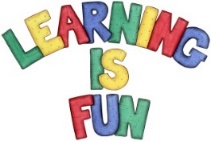 YEAR 5 HOME LEARNINGDate Set15.03.24Date Due19.03.24MathsDaily, use the following sites practice your times tables and division facts to improve fluency: https://www.topmarks.co.uk/maths-games/hit-the-button , purplemash and edshed maths.This week; FractionsTo be able to find the wholeTo be able to use fractions as operatorshttps://www.mathshed.com/en-gb Spellings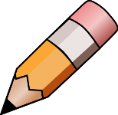 Writing TaskThese spellings can be found on  https://www.edshed.com/en-gb/spellingshed SPAG (new addition) : Brackets to indicate parenthesishttps://www.edshed.com/en-gb/spellingshed?tab=spag LO: To write in first person as Hector in response to a question.Consider how Hector might feel and respond to the question ‘Why can’t you be more like your sister?’ Write three responses..Show how Hector feelsWhat he would say to his dad What he would say to his friendsReading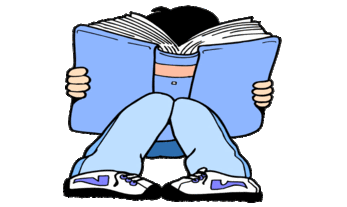 Recommended daily reading time: KS2 40 minutes.In year 5, we have a real focus on reading for understanding. Please take the time to read a book with an adult at home and let them ask you questions to improve on your reading for meaning skills. Remember you have the bookmark with suggested questions.Home Learning ProjectOur Topic; Where we live – the UKDo some research on place to visit in the UK and create a leaflet, to encourage others to visit this spot. Make sure you incorporate skills and knowledge from our geography lessons. Don’t forget to also include some historical facts about the place.Due 22.03.24